АННОТАЦИЯ К РАБОЧЕЙ ПРОГРАММЕ 9 класс.Рабочая программа реализуется на основе УМК, созданного под руководством А,Т. Смирнова и учебника «Основы безопасности жизнедеятельности» 9 класс, под редакцией А.Т. Смирнова. Москва «Просвещение» 2015, рекомендованного  Министерством образования и науки Российской федерации.  В учебном плане МБОУ СОШ №3 МО «Барышский район» на изучение учебного предмета «Основы безопасности жизнедеятельности» в 9 классе выделяется 34 часа, из расчета 1 час в неделю.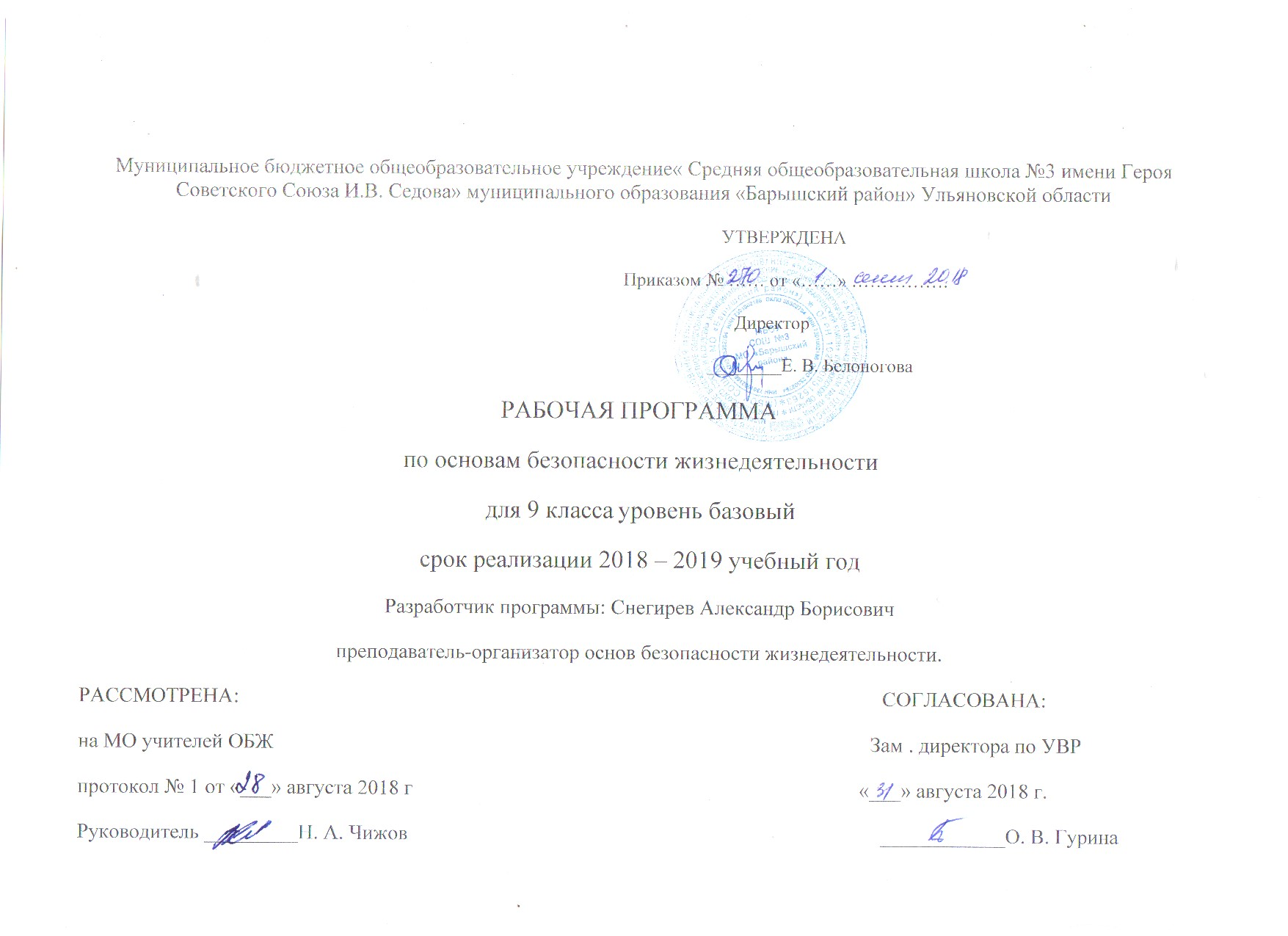                                                                                                        ПОЯСНИТЕЛЬНАЯ ЗАПИСКА                                                                        к рабочей программе по основам безопасности жизнедеятельности, 9 класс.Рабочая программа составлена на основе основной образовательной программы основного общего образования,  адаптированной общеобразовательной программы для учащихся с ограниченными возможностями здоровья (с задержкой психического развития) 5-9 класс МБОУ СОШ №3 МО «Барышский район». Рабочая программа реализуется на основе УМК, созданного под руководством А,Т. Смирнова и учебника «Основы безопасности жизнедеятельности» 9 класс, под редакцией А.Т. Смирнова. Москва «Просвещение» 2015, рекомендованного  Министерством образования и науки Российской федерации. Согласно  учебного плана МБОУ СОШ №3 МО «Барышский район» на изучение учебного предмета «Основы безопасности жизнедеятельности» выделяется 34 часа, из расчета 1 час в неделю.Программа  также рассчитана на учащихся, имеющих смешанное специфическое расстройство психического (психологического) развития (задержку психического развития).   При  обучении по данной программе будут учитываться следующие психические особенности этих детей: неустойчивое внимание, малый объем памяти, неточность и затруднения при воспроизведении материала, несформированность мыслительных операций анализа, синтеза, сравнения, обобщения, негрубые нарушения речи. Процесс обучения таких школьников имеет коррекционно-развивающий характер, что выражается в использовании заданий, направленных на коррекцию недостатков и опирается на субъективный опыт учащихся, связь изучаемого материала с реальной жизнью.                                                          Планируемые результаты освоения учебного предметаЛичностными результатами обучения ОБЖ в 9 классе являются:
• развитие личностных, в том числе духовных и физических, качеств, обеспечивающих защищенность жизненно важных интересов личности от  внешних и внутренних  угроз;

• формирование потребности соблюдать нормы здорового образа жизни, осознанно выполнять правила безопасности жизнедеятельности;
• воспитание ответственного отношения к сохранению
окружающей природной среды, личному здоровью как к индивидуальной и общественной ценности.

Метапредметными результатами обучения основам безопасности жизнедеятельности в 9 классе являются:
• овладение умениями формулировать личные понятия о безопасности; анализировать причины возникновения опасных и чрезвычайных ситуаций; обобщать и сравнивать по следствия опасных и чрезвычайных ситуаций; выявлять причинно-следственные связи опасных ситуаций и их влияние на безопасность жизнедеятельности человека;
• овладение учащимися навыками самостоятельно определять цели и задачи по безопасному поведению в повседневной жизни и в различных опасных и чрезвычайных ситуациях, выбирать средства реализации поставленных целей,  оценивать результаты своей деятельности в обеспечении личной безопасности;
• формирование умения воспринимать и перерабатывать информацию, генерировать идеи, моделировать индивидуальные подходы к обеспечению личной безопасности в повседневной жизни и в чрезвычайных ситуациях;
• приобретение опыта самостоятельного поиска, анализа и отбора информации в области безопасности жизнедеятельности с использованием различных источников и новых информационных технологий;
• развитие умения выражать свои мысли и способности слушать собеседника, понимать его точку зрения, признавать право другого человека на иное мнение;
• освоение приемов действий в опасных и чрезвычайных ситуациях природного, техногенного и социального характера;
• формирование умений  взаимодействовать с окружающими, выполнять  различные социальные роли  во время и при ликвидации последствий чрезвычайных ситуаций.

Предметными результатами обучения ОБЖ в 9 классе являются:
1. В познавательной сфере:
• знания об опасных и чрезвычайных ситуациях; о влиянии их последствий на безопасность личности, общества и государства; о государственной системе обеспечения защиты населения от чрезвычайных ситуаций; об организации подготовки населения к действиям в условиях опасных и чрезвычайных ситуаций; о здоровом образе жизни; об оказании первой медицинской помощи при неотложных состояниях; о правах и обязанностях граждан в области безопасности жизнедеятельности.
2. В коммуникативной сфере:
• умения информировать о результатах своих наблюдений, участвовать в дискуссии, отстаивать свою точку зрения, находить компромиссное решение в различных ситуациях.
3. В эстетической сфере:
• умение оценивать с эстетической (художественной) точки зрения красоту окружающего мира; умение сохранять его.
4. В трудовой сфере:
• знания устройства и принципов действия бытовых приборов и других технических средств, используемых в повседневной жизни; локализация возможных опасных ситуаций, связанных с нарушением работы технических средств и правил их эксплуатации;
• умения оказывать первую медицинскую помощь.
5. В сфере физической культуры:
• формирование установки на здоровый образ жизни;
• развитие необходимых физических качеств: выносливости, силы, ловкости, гибкости, скоростных качеств, достаточных для того, чтобы выдерживать необходимые умственные и физические нагрузки; умение оказывать первую медицинскую помощь при занятиях физической культурой и спортом.Выпускник научится:•	классифицировать и характеризовать условия экологической безопасности;•	использовать знания о предельно допустимых концентрациях вредных веществ в атмосфере, воде и почве;•	использовать знания о способах контроля качества окружающей среды и продуктов питания с использованием бытовых приборов;•	классифицировать и характеризовать причины и последствия опасных ситуаций при использовании бытовых приборов контроля качества окружающей среды и продуктов питания;•	безопасно, использовать бытовые приборы контроля качества окружающей среды и продуктов питания;•	безопасно использовать бытовые приборы;•	безопасно использовать средства бытовой химии;•	безопасно использовать средства коммуникации;•	классифицировать и характеризовать опасные ситуации криминогенного характера;•	предвидеть причины возникновения возможных опасных ситуаций криминогенного характера;•	безопасно вести и применять способы самозащиты в криминогенной ситуации на улице;•	безопасно вести и применять способы самозащиты в криминогенной ситуации в подъезде;•	безопасно вести и применять способы самозащиты в криминогенной ситуации в лифте;•	безопасно вести и применять способы самозащиты в криминогенной ситуации в квартире;•	безопасно вести и применять способы самозащиты при карманной краже;•	безопасно вести и применять способы самозащиты при попытке мошенничества;•	адекватно оценивать ситуацию дорожного движения;•	адекватно оценивать ситуацию и безопасно действовать при пожаре;•	безопасно использовать средства индивидуальной защиты при пожаре;•	безопасно применять первичные средства пожаротушения;•	соблюдать правила безопасности дорожного движения пешехода;•	соблюдать правила безопасности дорожного движения велосипедиста;•	соблюдать правила безопасности дорожного движения пассажира транспортного средства правила поведения на транспорте (наземном, в том числе железнодорожном, воздушном и водном);•	классифицировать и характеризовать причины и последствия опасных ситуаций на воде;•	адекватно оценивать ситуацию и безопасно вести у воды и на воде;•	использовать средства и способы само- и взаимопомощи на воде;•	классифицировать и характеризовать причины и последствия опасных ситуаций в туристических походах;•	готовиться к туристическим походам;•	адекватно оценивать ситуацию и безопасно вести в туристических походах;•	адекватно оценивать ситуацию и ориентироваться на местности;•	добывать и поддерживать огонь в автономных условиях;•	добывать и очищать воду в автономных условиях;•	добывать и готовить пищу в автономных условиях; сооружать (обустраивать) временное жилище в автономных условиях;•	подавать сигналы бедствия и отвечать на них;•	характеризовать причины и последствия чрезвычайных ситуаций природного характера для личности, общества и государства;•	предвидеть опасности и правильно действовать в случае чрезвычайных ситуаций природного характера;•	классифицировать мероприятия по защите населения от чрезвычайных ситуаций природного характера;•	безопасно использовать средства индивидуальной защиты; •	характеризовать причины и последствия чрезвычайных ситуаций техногенного характера для личности, общества и государства;•	предвидеть опасности и правильно действовать в чрезвычайных ситуациях техногенного характера;•	классифицировать мероприятия по защите населения от чрезвычайных ситуаций техногенного характера;•	безопасно действовать по сигналу «Внимание всем!»;•	безопасно использовать средства индивидуальной и коллективной защиты;•	комплектовать минимально необходимый набор вещей (документов, продуктов) в случае эвакуации;•	классифицировать и характеризовать явления терроризма, экстремизма, наркотизма и последствия данных явлений для личности, общества и государства;•	классифицировать мероприятия по защите населения от терроризма, экстремизма, наркотизма;•	адекватно оценивать ситуацию и безопасно действовать при обнаружении неизвестного предмета, возможной угрозе взрыва (при взрыве) взрывного устройства;•	адекватно оценивать ситуацию и безопасно действовать при похищении или захвате в заложники (попытки похищения) и при проведении мероприятий по освобождению заложников;•	классифицировать и характеризовать основные положения законодательных актов, регламентирующих ответственность несовершеннолетних за правонарушения;•	классифицировать и характеризовать опасные ситуации в местах большого скопления людей;•	предвидеть причины возникновения возможных опасных ситуаций в местах большого скопления людей;•	адекватно оценивать ситуацию и безопасно действовать в местах массового скопления людей;•	оповещать (вызывать) экстренные службы при чрезвычайной ситуации;•	характеризовать безопасный и здоровый образ жизни, его составляющие и значение для личности, общества и государства;•	классифицировать мероприятия и факторы, укрепляющие и разрушающие здоровье;•	планировать профилактические мероприятия по сохранению и укреплению своего здоровья;•	адекватно оценивать нагрузку и профилактические занятия по укреплению здоровья; планировать распорядок дня с учетом нагрузок;•	выявлять мероприятия и факторы, потенциально опасные для здоровья;•	безопасно использовать ресурсы интернета;•	анализировать состояние своего здоровья;•	определять состояния оказания неотложной помощи;•	использовать алгоритм действий по оказанию первой помощи;•	классифицировать средства оказания первой помощи;•	оказывать первую помощь при наружном и внутреннем кровотечении;•	извлекать инородное тело из верхних дыхательных путей;•	оказывать первую помощь при ушибах;•	оказывать первую помощь при растяжениях;•	оказывать первую помощь при вывихах;•	оказывать первую помощь при переломах;•	оказывать первую помощь при ожогах;•	оказывать первую помощь при отморожениях и общем переохлаждении;•	оказывать первую помощь при отравлениях;•	оказывать первую помощь при тепловом (солнечном) ударе;•	оказывать первую помощь при укусе насекомых и змей.Выпускник получит возможность научиться:•	безопасно использовать средства индивидуальной защиты велосипедиста; •	классифицировать и характеризовать причины и последствия опасных ситуаций в туристических поездках; •	готовиться к туристическим поездкам;•	адекватно оценивать ситуацию и безопасно вести в туристических поездках; •	анализировать последствия возможных опасных ситуаций в местах большого скопления людей; •	анализировать последствия возможных опасных ситуаций криминогенного характера; •	безопасно вести и применять права покупателя;•	анализировать последствия проявления терроризма, экстремизма, наркотизма;•	предвидеть пути и средства возможного вовлечения в террористическую, экстремистскую и наркотическую деятельность; анализировать влияние вредных привычек и факторов и на состояние своего здоровья; •	характеризовать роль семьи в жизни личности и общества и ее влияние на здоровье человека; •	классифицировать и характеризовать основные положения законодательных актов, регулирующих права и обязанности супругов, и защищающих права ребенка; •	владеть основами самоконтроля, самооценки, принятия решений и осуществления осознанного выбора в учебной и познавательной деятельности при формировании современной культуры безопасности жизнедеятельности;•	классифицировать основные правовые аспекты оказания первой помощи;•	оказывать первую помощь при не инфекционных заболеваниях; •	оказывать первую помощь при поражении электрическим током; •	использовать для решения коммуникативных задач в области безопасности жизнедеятельности различные источники информации, включая Интернет-ресурсы и другие базы данных; •	усваивать приемы действий в различных опасных и чрезвычайных ситуациях; •	исследовать различные ситуации в повседневной жизнедеятельности, опасные и чрезвычайные ситуации, выдвигать предположения и проводить несложные эксперименты для доказательства предположений обеспечения личной безопасности; •	творчески решать моделируемые ситуации и практические задачи в области безопасности жизнедеятельности.Содержание учебного предмета. Данная   программа  разработана  в  полном   соответствии   с обязательным  минимумом  содержания  курса   "Основы   безопасности жизнедеятельности" (ОБЖ)  в  образовательных  учреждениях  среднего  общего образования. Целью курса является формирование у обучающихся сознательного и ответственного отношения к собственному здоровью, к личной безопасности и безопасности окружающих, приобретение ими навыков сохранять жизнь и здоровье в повседневной жизни и в неблагоприятных и опасных условиях, умения оказывать само- и   взаимопомощь. Содержание курса включает теорию и практику здорового образа жизни и защиты человека в различных опасных и чрезвычайных ситуациях,  теорию и практику оказания первой медицинской помощи. 
           Изучение курса ОБЖ в 9 классах позволяет обучающимся получить систематизированное представление о личном здоровье, о здоровом образе жизни, о здоровье населения, об опасностях, о прогнозировании опасных ситуаций, об оценке влияния их последствий на здоровье и жизнь человека и о выработке алгоритма безопасного поведения с учетом своих возможностей. 
 Структурно программа курса ОБЖ для основного общего образования состоит из трех разделов: безопасность человека в опасных и чрезвычайных ситуациях; основы медицинских знаний и основы здорового образа жизни Данная учебная  программа  курса   ОБЖ  в 9 классе  предусматривает: - формирование понятийной базы о здоровом образе жизни, об опасных и чрезвычайных ситуациях и вырабатываются навыки безопасного поведения дома, на улице, на водоемах, при пожаре, личной гигиены, а также необходимые навыки по оказанию первой медицинской помощи и по гражданской обороне в соответствии с планом ГО образовательного учреждения. 
     - обучающиеся получают знания о здоровом образе жизни, о чрезвычайных ситуациях локального характера, их последствиях и правилах безопасного поведения; о чрезвычайных ситуациях природного и техногенного характера, их последствиях и мероприятиях, проводимых государством по защите населения; знакомятся с организацией Единой государственной системы предупреждения и ликвидации чрезвычайных ситуаций (РСЧС). 
     В данной программе курса ОБЖ в 9-м классе обучающиеся знакомятся с правилами безопасного поведения в образовательном процессе и в производственной деятельности. 
                  Тематическое планирование                                                                                                                                                                                            Календарно-тематическое планирование                                 Лист корректировки учебной программы.Название темыКоличество часовГлава 1. Национальная безопасность России в современном мире. 4         Глава 2. Чрезвычайные ситуации природного и техногенного характера и национальная безопасность России.3            Глава3. Современный комплекс проблем безопасности социального характера и национальная безопасность России3Глава 4. Обеспечение личной безопасности при угрозе террористического акта.2Глава 5. Организационные основы по защите населения страны от чрезвычайных ситуаций мирного и военного времени.3Глава 6. Основные мероприятия, проводимые в Российской Федерации, по защите населения от чрезвычайных ситуаций мирного и военного времени.  5Глава 7.  Организация борьбы с терроризмом и наркобизнесом в Российской Федерации. 4Глава 8. Основы здорового образа жизни.3Глава 9. Факторы,       разрушающие репродуктивное здоровье.3Глава 10. Правовые основы сохранения и укрепления репродуктивного здоровья.3Глава 11. Правила оказания первой медицинской помощи.1Итого:34№ урокаТема урокаДатаПлан    фактДатаПлан    факт1Россия в мировом сообществе2Национальные интересы России в современном мире3 Основные угрозы национальным интересам и безопасности России.4Формирование современного уровня культуры населения в области безопасности жизнедеятельности5Опасные и чрезвычайные ситуации, общие понятия и определения, их классификация.6Чрезвычайные ситуации природного характера, их причины и последствия.7Чрезвычайные ситуации техногенного характера, их причины и последствия.8Военная угроза национальной безопасности России9 Международный терроризм – угроза национальной безопасности России.10 Наркотизм и национальная безопасность России.11 Виды террористических актов, их цели и способы осуществления.12 Правила поведения при угрозе террористического акта.13Единая государственная система предупреждения и ликвидации чрезвычайных ситуаций /РСЧС/.14Гражданская оборона как составная часть национальной безопасности и обороноспособности страны.15МЧС России – Федеральный орган управления в области защиты населения и территорий от чрезвычайных ситуаций.17Инженерная защита населения и территорий от чрезвычайных ситуаций.18 Оповещение населения о чрезвычайных ситуациях.19 Эвакуация населения.20 Аварийно-спасательные и другие неотложные работы в очагах поражения.22 Система борьбы с терроризмом.23 Государственная политика противодействия наркотизму.24Профилактика наркомании.25Здоровье человека как индивидуальная, так и общественная ценность.26Здоровый образ жизни и его составляющие.27Репродуктивное здоровье населения и национальная безопасность России.28Ранние половые связи и их последствия.29 Инфекции, передаваемые половым путем.30Понятие о ВИЧ-инфекции и СПИДе.31Брак и семья32 Семья и здоровый образ жизни.33 Основы семейного права в Российской Федерации.34Первая медицинская помощь при массовых поражениях /практические занятия по плану преподавателя/.Первая медицинская помощь при пере дозировке в приеме психоактивных веществ.№ урокаТема урокаДатапроведения по плануПричина корректировкипрограммыКорректирующиемероприятияДатапроведения по факту